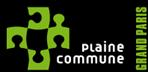 Service bienENTENDU : 01 87 01 87 87	DEMANDE D’AUTORISATION D’OCCUPATION DU DOMAINE PUBLIC POUR TRAVAUXATTENTION : le délai pour obtenir l’autorisation est fixé à 3 semaines minimum à compter de la date de réception de la demande. Toute demande incomplète ne sera pas traitée. La présente demande ne vaut en aucun cas autorisation : seul un arrêté signé par l’autorité compétente fait foi.Formulaire à adresser à l’Unité territoriale Voirie de la commune concernée par la demande.LE MAITRE D’OUVRAGE                 Particulier      Autres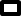 Raison sociale : ………………………………………………………………………………………………………………………………………………………………….N° SIREN – SIRET : ………………………………………………………   Nom du représentant : ………………………………………………………………Adresse : …………………………………………………………………………………………………………………………………………………………………………..Code postal : ……………………………  Localité : ……………………………………………………………. Pays : ……………………………………………..Téléphone : ………………………………………………… Courriel : ……………………………………………………………………………………………………Pour les particuliers :Nom : ……………………………………………………………………….. Prénom : ……………………………………………………………Adresse : …………………………………………………………………………………………………………………………………………………………………………..Code postal : ……………………………  Localité : ……………………………………………………………. Pays : ……………………………………………..Téléphone : ………………………………………………… Courriel : ……………………………………………………………………………………………………Entreprise missionnée par le maître d’ouvrage, responsable de l’occupation dans toute sa durée :Raison sociale : ………………………………………………………………………………………………………………………………………………………………….N° SIREN – SIRET : ………………………………………………………   Nom du représentant : ………………………………………………………………Adresse : …………………………………………………………………………………………………………………………………………………………………………..Code postal : ……………………………  Localité : ……………………………………………………………. Pays : ……………………………………………..Téléphone : ………………………………………………… Courriel : ……………………………………………………………………………………………………DATES DE L’OCCUPATIONDate de début : …………………………………………………… Date de fin : …………………………………………………………….Renouvellement :  oui   non – si oui, joindre la permission initialeNATURE DE L’OCCUPATION………………………………………………………………………………………………………………………………………………………………………………………….………………………………………………………………………………………………………………………………………………………………………………………….ADRESSE DE L’OCCUPATION…………………………………………………………………………………………………………………………………………………………………………………………..ENTREES CHARRETIERES Création : Longueur …………………………………………………………………………. Modification : Longueur …………………………………………………………………………. Suppression : Longueur ………………………………………………………………………….EMPRISESEmprise principale sur :  Chaussée   Stationnement   Trottoir   Piste cyclable Autres (à préciser) ………………………………………………………………………….Modifiant :  le sol   le sous-solLargeur : ………………………………  Longueur : …………………………………  Hauteur des palissades : ……………………….. Barrières, clôturesLongueur : ………………………………………………….	Largeur : ……………………………………………………….Echafaudages :  de pieds    autres (à préciser) ……………………………………………………………………….Largeur : ………………………………  Longueur : …………………………………  Hauteur : ………………………………………………Présence d’autres installations hors emprise : Appareil de levage sans ancrage au sol Benne : nombre ……………………… Câbles électriques : Longueur : …………………………………………………. Base de vieLongueur : ………………………………………………….	Largeur : ………………………………………………………. Stockage Surface : …………………………………….	Nature : …………………………………………………………………………	Pièces à joindre à la demande Un extrait Kbis de la société de moins de 3 mois ou justificatif de domicile et pièce d’identité de la personne assujettie au paiement de la redevance Justificatif registre du commerce Plan d’installation de chantier Autorisations d’urbanisme (déclaration préalable, permis de construire ou démolir)J’atteste l’exactitude des renseignements fournis.Je reconnais être responsable des dégradations qui pourraient être occasionnées aux ouvrages de la voie publique du fait des travaux et m’engage à remettre en état les ouvrages, le cas échéant. S’il y a lieu, je m’engage à payer les frais de réfection d’après le tarif en vigueur au moment de la réfection par l’administration.Je m’engage à respecter les prescriptions particulières précisées sur l’autorisation.Je m’engage à m’acquitter des droits de voirie, des redevances et des taxes relatives à ma demande.Je m’engage à n’émettre aucune réclamation auprès de Plaine Commune, dans le cas de dommages subis par mon occupation du domaine public ou en cas d’accident.Je m’engage, en cas de non utilisation de la permission accordée, à avertir Plaine Commune au plus tard une semaine avant la date du début de la permission (à défaut, la redevance restera exigible).Je m’engage si la durée effective de l’installation est inférieure à la durée demandée, à avertir Plaine Commune au plus tard une semaine avant la fin des travaux.Je reconnais avoir été avisé que le non-respect des prescriptions émises par Plaine Commune est susceptible de se traduire par l’interruption de l’utilisation des installations ou de leur dépose et sans présumer des sanctions pénales applicables.Fait à : ……………………………………                   Le : …………………………………….Lu et approuvéSignature et cachet du maître d’ouvrageCADRE RESERVE A L’ADMINISTRATIONTransmis au technicien le : ………………………………Avis, observations du technicien : ………………………………………………………………………………………………………………………………………………………………………………………………………………………………………………………………………………………………………………………………...................................................................................................................................................................................................………………………………………………………..…………………………………………………………………………………………………………………..……………………………………………………………………..………………………………………………………………………………………………………………………………………………………………………….…..…………..Date et signature :